ΠΡΟΣΚΛΗΣΗ ΕΚΔΗΛΩΣΗΣ ΕΝΔΙΑΦΕΡΟΝΤΟΣΓΙΑ ΕΚΠΑΙΔΕΥΤΙΚΗ ΕΚΔΡΟΜΗ  ΤΩΝ ΜΑΘΗΤΩΝ  Γ’ ΤΑΞΗΣ ΤΟΥ ΓΥΜΝΑΣΙΟΥ ΑΣΗΜΙΟΥ ΣΕ ΧΑΝΙΑ/ΡΕΘΥΜΝΟ Το  Γυμνάσιο Ασημίου διοργανώνει τριήμερη εκπαιδευτική εκδρομή των μαθητών της Γ’ τάξης με προορισμό τα Χανιά για  03 ημέρες-02 διανυκτερεύσεις. Διεκδικούμε προσφορά με τους εξής όρους και προϋποθέσεις:1.  Ημερομηνία: Τετάρτη 26/4/2023 έως Παρασκευή 28/4/20232.  Αριθμός μαθητών/τριών: 483.  Αριθμός συνοδών καθηγητών/τριών: 34. Αναχώρηση από Ασήμι για Χανιά και επιστροφή στο Ασήμι με λεωφορείο.5. Δύο (02) διανυκτερεύσεις στα Χανιά, στις 26/4/2023 και 27/4/2023  σε ξενοδοχείο 3/4/5 αστέρων με πρωινό. Τα δωμάτια μπορούν να είναι δίκλινα, τρίκλινα ή τετράκλινα για τους μαθητές (με κανονικά κρεβάτια, και όχι με ράντζα) και μονόκλινα για τους συνοδούς καθηγητές. Θα πρέπει, επίσης, να υπάρχει η δυνατότητα παροχής  ενός επιπλέον δωματίου  σε περίπτωση διάγνωσης θετικού κρούσματος Covid-19.6. Μετακίνηση με κλιματιζόμενο σύγχρονο λεωφορείο εντός και εκτός Χανίων και Ρεθύμνου για το σύνολο των ημερών και για τις  βραδινές εξόδους και καθ’ όλο το 24ωρο  και σε περίπτωση έκτακτης ανάγκης.7. Πιθανή προσφορά από το πρακτορείο για ελεύθερη συμμετοχή μαθητών/τριών.8. Το ενδεικτικό πρόγραμμα της εκδρομής διαμορφώνεται ως εξής:1η ημέρα, Τετάρτη 26/04/2023Συγκέντρωση στο σχολείο 07:30, επιβίβαση στο λεωφορείο και αναχώρηση.Επίσκεψη στο σπήλαιο Μελιδονίου, με στάση για αναψυκτικό.Επίσκεψη στη Λίμνη Κουρνά.Άφιξη στο ξενοδοχείο, τακτοποίηση στα δωμάτια.Αναχώρηση για ξενάγηση στην παλιά πόλη των Χανίων και μεσημεριανό γεύμα. Επιστροφή στο ξενοδοχείο, ξεκούραση.Βραδινή έξοδος.Επιστροφή στο ξενοδοχείο.2η ημέρα 27/04/2023Πρωινό γεύμα στο ξενοδοχείο.Συγκέντρωση ώρα 08:30, επιβίβαση στο λεωφορείο και αναχώρηση για επίσκεψη στους τάφους των Βενιζέλων με στάση για σύντομο γεύμα και αναψυκτικό. Αναχώρηση 10:30 για προγραμματισμένη επίσκεψη στην οικία Βενιζέλου στη Χαλέπα στις 11:00.Αναχώρηση 12:00 για Θέρισο, προγραμματισμένη επίσκεψη στο μουσείο, μεσημεριανό γεύμα, επιστροφή στο ξενοδοχείο, ξεκούραση.Βραδινή έξοδος.Επιστροφή στο ξενοδοχείο.3η ημέρα  28/04/2023Πρωινό γεύμα στο ξενοδοχείο.Επίσκεψη στο ναυτικό μουσείο ΧανίωνΠερίπατος στην παλιά πόλη των Χανίων.Συγκέντρωση ώρα 13:30, επιβίβαση στο λεωφορείο και αναχώρηση για Ρέθυμνο.Ξενάγηση στην παλιά πόλη του Ρεθύμνου, μεσημεριανό γεύμα.Αναχώρηση ώρα 17:00, επιστροφή στο σχολείο.Το τελικό πρόγραμμα θα μπορεί να διαμορφωθεί ελεύθερα από τον αρχηγό, τους συνοδούς καθηγητές και τους μαθητές και θα οριστικοποιηθεί τουλάχιστον 10 ημέρες πριν την αναχώρηση. Θα συνεκτιμηθούν οπωσδήποτε οι προτάσεις των τουριστικών γραφείων που θα αναφέρονται στις αντίστοιχες προσφορές τους. 9. Υποχρεωτική Ασφάλιση Ευθύνης Διοργανωτή, όπως ορίζει η κείμενη νομοθεσία, καθώς και πρόσθετη ασφάλιση για περίπτωση ατυχήματος ή ασθένειας μαθητή ή συνοδού καθηγητή.ΠΡΟΣΘΕΤΟΙ ΟΡΟΙ:Τα λεωφορεία που θα είναι στη διάθεση των μαθητών για όλες τις μετακινήσεις τους θα πρέπει να διαθέτουν όλες τις προβλεπόμενες από την κείμενη νομοθεσία προδιαγραφές (ελεγμένα από τα ΚΤΕΟ, έγγραφα καταλληλότητας οχήματος, επαγγελματική άδεια οδήγησης, ελαστικά σε καλή κατάσταση, πλήρως κλιματιζόμενα, κ.λπ.) καθώς και να πληρούν όλες τις προϋποθέσεις ασφάλειας για μετακίνηση μαθητών (ζώνες ασφαλείας, έμπειροι οδηγοί κ.λ.π), πρόβλεψη για οδηγό για όλες τις βραδινές εξόδους.Οι χώροι που θα επιλεγούν για εστίαση και ψυχαγωγία των μαθητών πρέπει να διαθέτουν νόμιμη άδεια λειτουργίας και να πληρούν τους όρους ασφάλειας και υγιεινής. Αποδοχή από το πρακτορείο ποινικής ρήτρας σε περίπτωση αθέτησης, από τη μεριά του, οποιουδήποτε από τους όρους του συμβολαίου (εγγυητική επιστολή με παρακράτηση ποσού που θα καθορίσει το σχολείο, με ελάχιστο το15% του συνολικού κόστους).Πρόβλεψη διαχείρισης της περίπτωσης που η εκδρομή δεν θα πραγματοποιηθεί στις προβλεπόμενες ημερομηνίες λόγω ανωτέρας βίας (εκλογές, απεργία μεταφορικών μέσων, άσχημες καιρικές συνθήκες κ.λ.π.).Επιστροφή του ποσού συμμετοχής μαθητή που για λόγους ανωτέρας βίας/ ασθένειας αδυνατεί να συμμετάσχει στην εκδρομή.Να αναφέρεται ως όρος στο συμβόλαιο ότι σε περίπτωση μετάθεσης της ημερομηνίας αναχώρησης το επιπλέον κόστος της εκδρομής θα επιβαρύνει αποκλειστικά το τουριστικό γραφείο καθώς και ότι σε περίπτωση έγκαιρης ακύρωσης συμμετοχής μαθητή /τριας, θα του/της επιστραφούν τα χρήματα.Email που να επιβεβαιώνει την κράτηση των δωματίων στο ξενοδοχείο.Για τις παραπάνω υπηρεσίες ζητείται το συνολικό κόστος της εκδρομής αλλά και το κόστος ανά μαθητή, συμπεριλαμβανομένου του ΦΠΑ. Κάθε προσφορά που θα κατατεθεί στο σχολείο μας θα πρέπει να συνοδεύεται από το συμβόλαιο «Ασφάλεια Αστικής Ευθύνης (Tour Operator)» του ιδίου διοργανωτή και όχι άλλου τουριστικού πρακτορείου, το οποίο θα πρέπει να βρίσκεται σε ισχύ.Τα Πρακτορεία που θα ανταποκριθούν στην εκδήλωση ενδιαφέροντος καλούνται να υποβάλουν φάκελο της προσφοράς σε έντυπη και  ηλεκτρονική μορφή (doc ή pdf), καθώς και υπεύθυνη δήλωση κατοχής του ειδικού σήματος λειτουργίας τουριστικού γραφείου, το οποίο πρέπει να είναι σε ισχύ. Όσες προσφορές είναι εκπρόθεσμες ή αποσταλούν χωρίς ή με κενό CD δε θα αξιολογηθούν. Δεκτές προσφορές και μέσω email κλειδωμένες.Οι προσφορές θα περιγράφουν αναλυτικά τις προσφερόμενες υπηρεσίες και τις επιπλέον ενδεχόμενες βελτιωτικές προτάσεις, θα είναι σύμφωνες με την Υ.Α. 20883/Γ∆4/ 12.02.2020 (ΦΕΚ 456/2020, τ.Β’) και τη σχετική νομοθεσία και θα πρέπει  να κατατεθούν σφραγισμένες στη Διεύθυνση του Σχολείου   το αργότερο μέχρι και την Τρίτη  07/02/2023  και  ώρα  11 π.μ.Η αποσφράγιση  των  προσφορών  θα  πραγματοποιηθεί  αμέσως μετά τη λήξη προθεσμίας υποβολής τους,  από  την  αρμόδια  επιτροπή του σχολείου μας  και θα επιλεγεί αυτή που θα είναι σύμφωνη με τις παραπάνω προϋποθέσεις της σχετικής πρόσκλησης εκδήλωσης ενδιαφέροντος, θα κριθεί ως η πλέον κατάλληλη και ευέλικτη για διαμόρφωση σύμφωνα με το παιδαγωγικό μέρος της εκδρομής κι επιπλέον θα είναι συνολικά η πλέον συμφέρουσα οικονομικά.Η ανάρτηση της προσφοράς που θα επιλεγεί θα γίνει την επόμενη εργάσιμη ημέρα.                                                                 Η Αναπληρώτρια Δ/ντρια του Γυμνασίου Ασημίου                                                                                                            Μαρουλάκη Πελαγία                                                                                                             ΠΕ02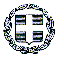 ΕΛΛΗΝΙΚΗ ΔΗΜΟΚΡΑΤΙΑΥΠΟΥΡΓΕΙΟ ΠΑΙΔΕΙΑΣ & ΘΡΗΣΚΕΥΜΑΤΩΝΠΕΡΙΦ/ΚΗ Δ/ΝΣΗ Π/ΜΙΑΣ & Δ/ΜΙΑΣΕΚΠ/ΣΗΣ ΚΡΗΤΗΣΔ/ΝΣΗ ΔΕΥΤΕΡΟΒΑΘΜΙΑΣ ΕΚΠΑΙΔΕΥΣΗΣΗΡΑΚΛΕΙΟΥΓΥΜΝΑΣΙΟ ΑΣΗΜΙΟΥ               Ασήμι,    30/1/2023               Αρ. Πρωτ. 14               ΠΡΟΣ: Δ.Δ.Ε.Ν. Ηρακλείου                (Για ανάρτηση στο Διαδίκτυο)Ταχ.Δ/νση:	    Ασήμι, Δήμος ΓόρτυναςΤαχ.Κωδ:	    70016Πληροφορίες:        Μαρουλάκη Πελαγία, Αναπλ. Δ/ντριαΤηλέφωνο:             2893302008 e-mail:                   mail@gym-asimiou.ira.sch.gr